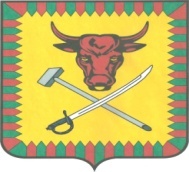 ПОСТАНОВЛЕНИЕАдминистрация городского поселения«Атамановское»пгт. Атамановка18 марта 2019 года                                                                                   № 6-НПАОб утверждении Административного регламента исполнения муниципальной функции по осуществлению муниципального контроля в области торговой деятельности на территории городского поселения «Атамановское» В соответствии с Федеральным законом от 06.10.2003 № 131-ФЗ "Об общих принципах организации местного самоуправления в Российской Федерации", Федеральным законом от 26.12.2008 № 294-ФЗ "О защите прав юридических лиц и индивидуальных предпринимателей при осуществлении государственного контроля (надзора) и муниципального контроля", Федеральным законом от 28.12.2009 № 381-ФЗ "Об основах государственного регулирования торговой деятельности в Российской Федерации", Федеральным законом от 27 июля 2010 года № 210-ФЗ «Об организации предоставления государственных и муниципальных услуг», Уставом городского поселения «Атамановское»,Администрация городского поселения «Атамановское» постановляет:Утвердить прилагаемое Положение о порядке организации и осуществления муниципального контроля в области торговой деятельности на территории городского поселения «Атамановское».2. Осуществление муниципального контроля возложить на должностных лиц администрации.3. Настоящее решение опубликовать на официальном стенде и на официальном сайте городского поселения «Атамановское».Глава администрации городского поселения                                                                  Л.С. Зимина«Атамановское»